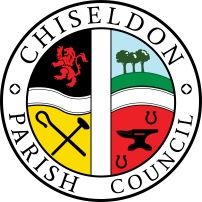 Contact  details:Clerk – 01793 740744 clerk@chiseldon-pc.gov.ukYou are summoned to the Environment, General Purpose and Amenities Committee meeting.Monday 19th February 2024 at 7.30pm at the Old Chapel, Butts Road, Chiseldon.AGENDA  Next meeting: Monday 18th March 2024 at 7.30pm Old Chapel, Butts Road, Chiseldon. Signed		   : C Wilkinson (Clerk).  Date:09.02.2024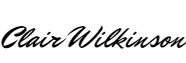 Legislat	ion allowing the Parish Council to act:Legislation to allow the council to act:  Item 9. Benches. PCA 1957 ss.1(1) & 7 Item 13. Rec ground lights. LGA 1892 s.8 (1)(i) Item 14. Adjust speed bumps LGA 1894 s.8 (1)(i) Item 15. Allotment fencing LGA 1892 s.8 (1)(i) Items 16 and 17. Allotments. SHAA 1908 s.26Item 18. Tree removal. LGA 1892 s.8 (1)(i)  Item 20. MUGA goals. LGA 1972 s.145 or LG(MP)A 1976 s.19(3)Residents requiring the additional information as listed in this agenda should contact the Clerk on the details above to ask for a copy.  The information will be displayed on our website where possible.Chiseldon Parish Council under law, has a duty to conserve biodiversity under the Natural Environment and Rural Communities Act 2006 and consider the impact of their decisions under the Crime and Disorder Act 1998 Section 17.Councillors will review their decisions when required, with these acts in mind, and they will be minuted accordingly.For more details see our “Biodiversity Duty” and Crime and Disorder” policies which are on our website www.chiseldon-pc.gov.uk.                                1.2.Attendances and apologies for absence to be received and approval voted on.Declarations of interest and vote on any dispensations submitted 3.Public recess4.5. Approval of minutes of meeting 15th January 2024Action Points6.7. 8.9.10.11.12.13.14.15.16.17.18.19.20.21. Presentation and talk with HeadStart Skillz with regards to their Youth Provision. Their information is loaded onto MS Teams.Parishing progress: No itemsParish appearance and safety: PENDING NEW INFORMATION. Review any update on purchase of 2 benches and approval of any further costs. (Currently waiting for SBC to approve the 2 locations). Install costs required. Item to go to Full council for approved as unbudgeted cost.  SBC have confirmed payment to them would be £25 per bench.   Followed up with SBC contact who will talk to Brian Pinchbeck to get this progressed again (5.2.24)Building & amenity priorities:             Tennis  clubTennis Club representative to update Committee             Football club  Football Club representative to update CommitteePavilion –  No itemsRec hall, ground & car park To approve the costs of £140 for Mason French to replace the 2 external PIR lights that were permanently switched on, retrospectively approved. 
Discuss and vote on installing ramps either side of the concrete speed bump/flood water prevention at the front of the Rec hall track to allow wheelchairs and mobility scooters.See additional information for quote details.Chapel and graveyard:  To consider and vote on having a green bin subscription from SBC for waste removed from the cemeteries/minor works that the handyman takes on. Costs £62.99 per bin per year.  See additional information.Community priorities: Allotments: Allotment fencing and gate.To review possible costs to improve/replace fencing, and approve quotes being sought. See additional information.To approve £150 cost to Allbuild to remove a tree that had fallen in the allotments. H&S issue, retrospectively approved. To approve a maximum cost for the handyman to purchase wire to protect fruit trees on tenants plots from deer. (complaints from tenants)To approve quote for ash tree removal at Millennium Copse. See additional information for quote details.Vulnerable people and Youth items– Castle View Play area - To note the increased costs of play area inspections. See additional information.PENDING NEW INFORMATION - To consider and vote on MUGA goals on the CVPA green area. £12,000 from current years’ budget. See additional information for quotes.  Items for inclusion on next agenda  (Cannot be discussed or voted on at this meeting)